  2022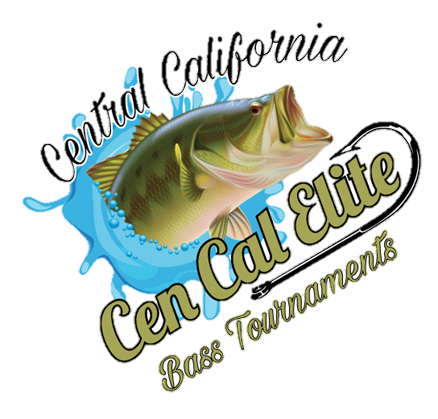 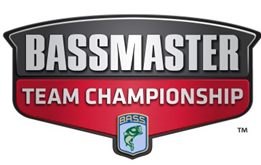 		Open Tournament									Sat, April 30, 2022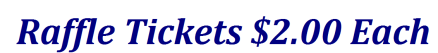 										pine Flat Lake 							       Island Park Launch Ramp								From Safe Light – 3:00 PMRegistration Begins @ 4:30 AMTeams (2 Person) or Singles5 Fish Limit Per Boat							  $250.00 including all optionsAll prizes, awards paid out at lakeFor more information or questions please contact David Coy 559-280-8884______________________________________________________________________________________________Thank you to all our sponsors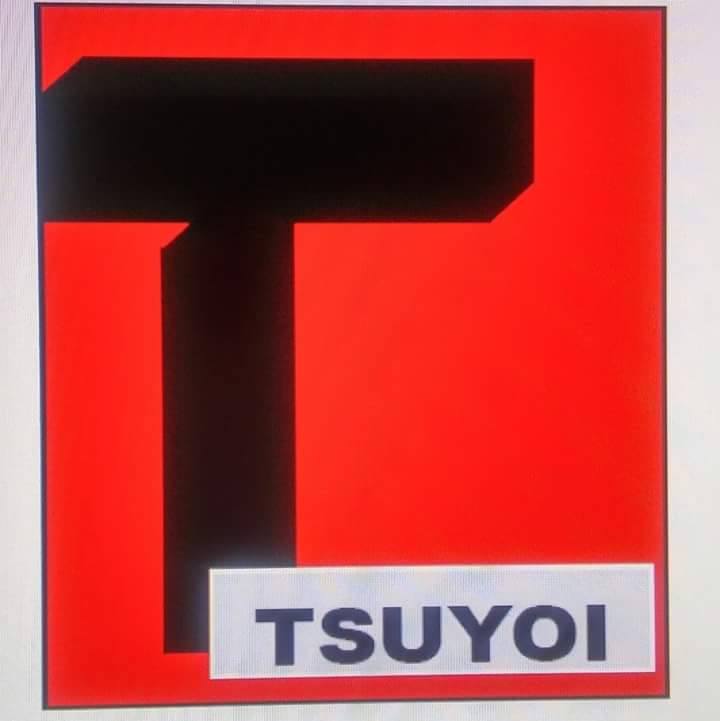 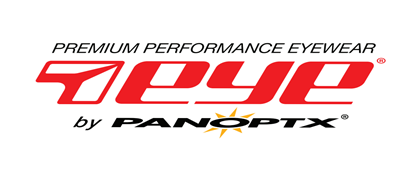 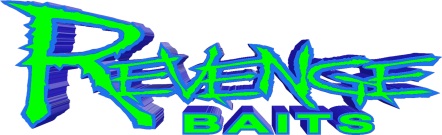 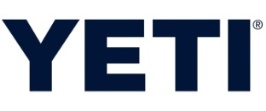 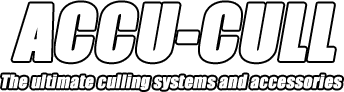 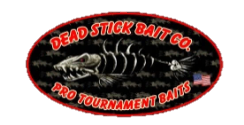 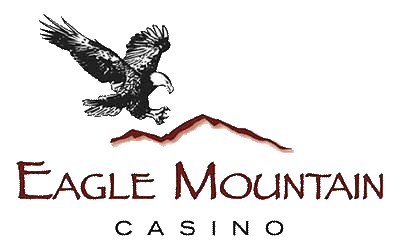 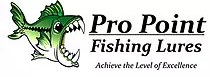 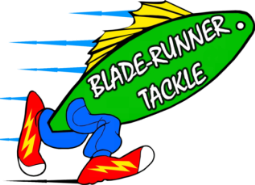 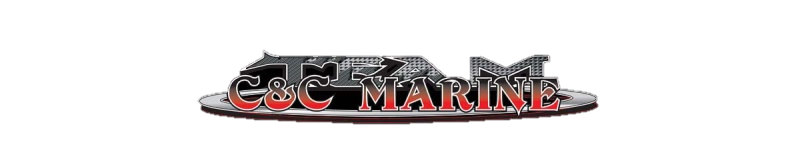 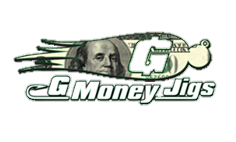 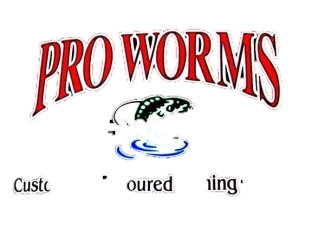 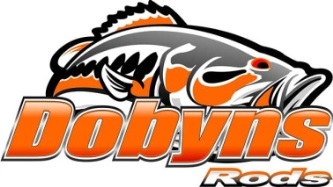 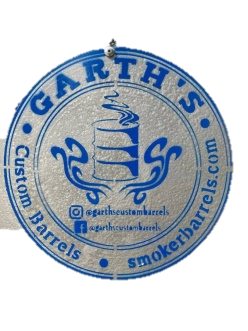 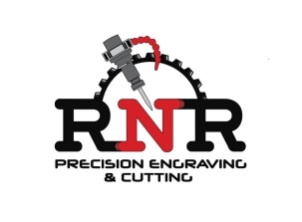 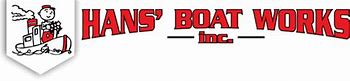 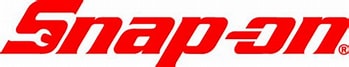 Craig Gong 559-903-2235		Bill Simmons Tires